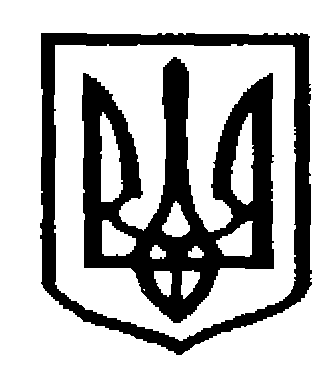 У К Р А Ї Н АЧернівецька міська радаУ П Р А В Л I Н Н Я   О С В I Т Ивул. Героїв Майдану, 176, м.Чернівці, 58029 тел./факс (0372) 53-30-87,  E-mail: osvitacv@gmail.com  Код ЄДРПОУ №02147345НАКАЗПро проведення експертизи рівняадміністративного контролюза  відвідуванням учнями навчальних занять,профілактики безпідставних пропусківу І семестрі  2017/2018 н.р.	На виконання  плану роботи управління освіти міської ради на 2017/2018 н. р. та         з метою вивчення стану відвідування учнями загальноосвітніх навчальних закладів міста, виявлення учнів, схильних до пропусків уроків без поважних причин, забезпечення здобуття громадянами України повної загальної середньої освіти, неухильного дотримання законодавства щодо охоплення навчанням дітей і підлітків шкільного вікуНАКАЗУЮ:Провести з 04 по 12 січня 2018 року експертизу рівня адміністративного контролю за відвідуванням учнями навчальних занять, профілактики безпідставних пропусків у І семестрі 2017/2018 н.р. у наступних закладах: ЗОШ №5, 6, 8, 10, 14, 20, 24, 25, 27, 30, 33, ВСЛІЗатвердити склад комісії, графік та програму експертизи, що додаються.Головному спеціалісту управління освіти Кізімі С.С. до 15.01.2018 підготувати  узагальнюючу  довідку  та  проект  наказу  за  результатами проведення експертизи. Контроль за виконанням  даного наказу залишаю за собою.Начальник управління освітиЧернівецької міської ради                                                              С.В.МартинюкВиконавець:Головний спеціаліст управління освіти міської ради                                                     С.С.Кізіма Погоджено:Заступник начальника управління освітиЧернівецької міської ради                                                              О.Л.Кузьміна                                         Додаток 1                                              до наказу управління освіти                                                      Чернівецької міської ради                                              від 03.01.2018 №3 Склад комісії з проведення експертизи рівня адміністративного контролю за відвідуванням учнями навчальних занять, профілактики безпідставних пропусків у І семестрі 2017/2018 н.р.І група   Кузьміна О.Л.  –  заступник начальника, начальник відділу загальної середньої                              освіти управління освіти міської ради.Воробець Г.П. –  головний спеціаліст управління освіти міської ради;Застанкевич І.Л. – головний спеціаліст управління освіти міської ради;Починок А.І. – головний спеціаліст управління освіти міської ради;ІІ групаКізіма С.С. –  головний спеціаліст управління освіти міської ради;Попович Л.Д. – головний спеціаліст управління освіти міської ради;Устінова С.П. – головний спеціаліст управління освіти міської ради;Цуркан В.В. – головний спеціаліст управління освіти міської ради.           Додаток 2                                              до наказу управління освіти                                                      Чернівецької міської ради                                              від 03.01.2018 №3 Графік проведення  експертизи рівня адміністративного контролю за відвідуванням учнями навчальних занять, профілактики безпідставних пропусків у І семестрі 2017/2018 н.р.                                                                                                Додаток 3                                              	до наказу управління освіти                                                      	Чернівецької міської ради                                              	від 03.01.2018 №3 ПРОГРАМАекспертизи рівня адміністративного контролю за відвідуванням учнями навчальних занять, профілактики безпідставних пропусків у І семестрі 2017/2018 н.р.Стан ведення документації з обліку відвідування:Загальношкільний облік (своєчасність, ефективність).Своєчасність і правильність ведення обліку відвідування в класних журналах класними керівниками та вчителями-предметниками.Наявність у закладі підтверджуючих медичних довідок, заяв, пояснень батьків учнів, які пропустили уроки.Наявність банків даних дітей, схильних до пропусків уроків без поважних причин.Робота соціально-психологічних служб з дітьми, схильними до пропусків уроків без поважних причин.Робота класних керівників з дітьми, які схильні до пропусків уроків без поважних причин та їх батьками.Здійснення контролю адміністрацією загальноосвітнього  навчального закладу за відвідуванням учнями навчальних занять (матеріали педагогічних рад, нарад при директорові, накази тощо).03.01.2018                                                                                                                                                                          №3 ДатаІ групаІІ група04.01ЗОШ №5ЗОШ №1405.01ЗОШ №25ЗОШ №809.01ЗОШ №30ЗОШ №2010.01ЗОШ №24ЗОШ №2711.01ВСЛІЗОШ №1012.01СЗОШ №6ЗОШ №33